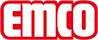 emco BauRevêtement de propreté CONFORMTypeCONFORMpour pose en intérieurRevêtementVelours tufté 1/8“Fibres100% polyamide ECONYL®supportRembourrage polyestersous-couchegomme épaissePoids des fibres1200 g/m²Poids total (g/m²)3710 g/m²Hauteur totale (mm)9 mmcomportement au feuCfl-s1Résistance à l'abrasionDS (EN 13893)CertificatsConformité CE - EN 14041 (uniquement pour les rouleaux)Coloris76.01 anthracite76.02 beigeMocca 76.0376.04 brun76.10 grisRésistance des coloris à la lumière ISO 105 BO2≥5Résistance des coloris à l'abrasion ISO 105 X 12≥4Résistance des coloris à l'eau ISO 105 E01≥4Réduction bactérienne EHEC ASTM-e214916,1 %Réduction bactérienne staphylocoque doré ASTM-e21490,0 %Réduction bactérienne pneumonie klebsellia ASTM-e214965,6 %Disponible en rouleaux130 cm de large (lisière incluse)200 cm de large (lisière incluse)Disponible au format tapis60 x 90 cm (lisière incluse)90 x 150 cm (lisière incluse)130 x 200 cm (lisière incluse)Tapis - disponibilité25 x 65 cm (avec rebords velcros)Caractéristique produitrétention des salissures et humiditéMarqueemcoCotesLargeur: ….... MLongueur:…. mcontactemco Benelux B.V. Divisie Bouwtechniek Veldrijk 2 8530 Harelbeke / BE Tel. (+32) 056 224 978 bouwtechniek@benelux.emco.de www.emco-bau.com